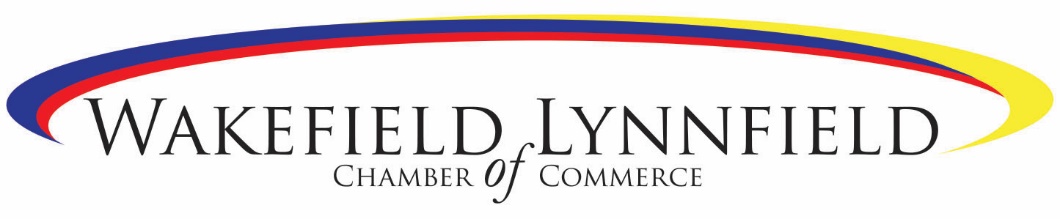 Wakefield/Lynnfield Chamber Members—Meet with a State Official to Discuss How to Grow Your Business!We are very pleased to announce that on Wednesday, January 9, 2019 we have 2 business development professionals available at The Savings Bank to meet with you to discuss your specific business needs, and state-provided resources that may be available to meet those needs. Maria Nigro Di Stefano, Northeast Regional Director, Mass Office of Business Development Overview of State’s Economic Development Incentive Program Information regarding other State programs to benefit businesses, such as: Mass Life Sciences Center, Massachusetts Small Business Development Center, Workforce Training Fund, MassEcon MassCEC Noreen Hazelton, Assistant Director of the Enterprise Center at Salem State University.Information about the many resources including programs, education and connections that help businesses start, grow and succeedAppointments available are first come first served by emailing John Smolinsky john@wakefieldlynnfieldchamber.orgDate:  Wednesday, January 9, 2019Location: The Savings Bank 357 Main Street, WakefieldTimes:9:00AM-9:30AM9:30AM-10:00AM10:00AM-10:30AM10:30AM-11:00AM